В целях стимулирования развития творчества детей, подростков, юношества с ограниченными возможностями здоровья как средства их реабилитации и социальной адаптации и в соответствии с муниципальной программой «Развитие образования в городе Ярославле» на 2023 – 2025 годыПРИКАЗЫВАЮ:Провести с 01.02.2024 года по 15.03.2024 года открытый фестиваль-конкурс детско-юношеского художественного творчества детей, подростков, юношества с ограниченными возможностями здоровья «Стремление к звёздам».Поручить организацию и проведение открытого фестиваля-конкурса детско-юношеского художественного творчества детей с ограниченными возможностями здоровья «Стремление к  звёздам» муниципальному образовательному учреждению дополнительного образования Центру «Истоки».3. Утвердить положение о проведении открытого фестиваля-конкурса детско-юношеского художественного творчества детей с ограниченными возможностями здоровья «Стремление к звёздам» (приложение).Директору муниципального образовательного учреждения дополнительного образования Центра «Истоки» (Боброва Л.Ю.):Представить в департамент на согласование заместителю директора департамента (Ильиной Е.А.) смету расходов на проведение открытого фестиваля-конкурса детско-юношеского художественного творчества детей с ограниченными возможностями здоровья «Стремление к звёздам».Произвести оплату расходов в соответствии со сметой за счёт средств, предусмотренных муниципальной программой «Развитие образования в городе Ярославле» на 2023 -2025 годы.Контроль за исполнением приказа возложить на начальника отдела дополнительного образования и воспитательной работы Абрамову Е.Г.Директор департамента								               Е.А.ИвановаПриложениеУТВЕРЖДЕНОприказом департамента образования мэрии города Ярославля от 12.01.2024 № 01-05/27Положениео проведении открытого фестиваля-конкурса детско-юношеского художественного творчества детей с ограниченными возможностями здоровья«Стремление к звёздам»1.Общие положения.Открытый фестиваль-конкурс детско-юношеского художественного творчества детей с ограниченными возможностями здоровья «Стремление к звёздам» (далее – фестиваль-конкурс) проводится с целью стимулирования развития художественного творчества детей, подростков и юношества с ограниченными возможностями здоровья как средства их реабилитации и социальной адаптации.Фестиваль-конкурс направлен на достижение у обучающихся образовательных и воспитательных результатов в художественном и декоративно-прикладном творчестве.Учредителем фестиваля-конкурса является департамент образования мэрии города Ярославля. Подготовку и проведение фестиваля-конкурса осуществляет муниципальное образовательное учреждение дополнительного образования Центр «Истоки» (далее – Центр «Истоки»).Цель фестиваля-конкурса: выявление и поддержка одаренных детей, подростков и юношества с ограниченными возможностями здоровья.Задачи:-выявление наиболее ярких творческих коллективов и педагогических работников, работающих с детьми с ограниченными возможностями здоровья, их взаимное творческое обогащение, обмен опытом в работе по реабилитации и социальной адаптации в обществе;-расширение коммуникативного пространства, круга общения детей с ограниченными возможностями здоровья;-воспитание у участников фестиваля-конкурса и выставки эмоциональной отзывчивости и эстетического вкуса.2.Участники фестиваля-конкурса.К участию в фестивале-конкурсе приглашаются дети с ограниченными возможностями здоровья образовательных учреждений всех типов и видов города Ярославля и Ярославской области (далее –  учреждения).3.Номинации Фестиваля-конкурса:-«Вокальное творчество» (солист, ансамбль и т.д.). Хронометраж одного произведения не более 3-х минут.Критерии оценки:-владение техникой исполнения вокального произведения;-соответствие репертуара возрасту исполнителей;-артистические данные;-костюм, внешний вид.Обязательно наличие качественных фонограмм (музыкальное сопровождение без голоса), которые необходимо прислать одновременно с заявкой на адрес электронной почты: konkurs.istoki@yandex.ru c указанием в теме письма: «Фонограмма, название номера и образовательной организации». Обязательно иметь при себе копии фонограмм на флеш-карте во избежание технических неполадок во время прослушивания. Прослушивание состоится в МОУ ДО ЦДТ «Горизонт» по адресу: г. Ярославль, ул. Зои Космодемьянской, д. 4а) (Приложение 1).-«Хореографическое творчество» (солист, коллектив). Хронометраж не более 4-х минут.Критерии оценки:-замысел – композиционное построение номера;-музыка – соответствие музыкального и хореографического материала;-костюм – красочность и соответствие костюма номеру;-исполнительское мастерство – разнообразие движений, танцев, рисунков.Обязательно наличие качественных фонограмм танцевальных композиций, которые необходимо прислать одновременно с заявкой на адрес электронной почты: konkurs.istoki@yandex.ru c указанием в теме письма: «Фонограмма, название номера и образовательной организации». Обязательно иметь при себе копии фонограмм на флеш-карте во избежание технических неполадок во время прослушивания. Конкурсный просмотр состоится в МОУ ДО ЦДТ «Горизонт» по адресу: г. Ярославль, ул. Зои Космодемьянской, д. 4а) (Приложение 1). - «Художественное слово» (индивидуальный исполнитель, коллектив).Хронометраж не более 3-х минут.Критерии оценки:-соответствие репертуара возрасту исполнителей;-выразительность и эмоциональность исполнения;-техника и культура речи;-степень воздействия на зрителя.При необходимости сопровождения номера прислать музыкальный файл одновременно с заявкой на адрес электронной почты: konkurs.istoki@yandex.ru c указанием в теме письма: «Название номера и образовательной организации». Обязательно иметь при себе копии фонограмм на флеш-карте во избежание технических неполадок. Прослушивание состоится в МОУ ДО ЦДТ «Горизонт» по адресу: г. Ярославль, ул. Зои Космодемьянской, д. 4а) (Приложение 1). 3.1. Номинации выставки-конкурса декоративно-прикладного творчества «Мир, который я люблю» в рамках Фестиваля-конкурса:- «Вышивка крестиком, гладью, лентами; изонить»;- «Бумагопластика, оригами, квиллинг»;- «Сувенир»;- «Мягкая игрушка».Критерии оценки работ:-оригинальность замысла;-качество исполнения работы;-соблюдение техники.4.Возрастные категории участников:- в номинациях декоративно-прикладного творчества («Вышивка крестиком, гладью, лентами; изонить», «Бумагопластика, оригами, квиллинг», «Сувенир», «Мягкая игрушка»):7 – 9 лет;10 – 13 лет;14 – 18 лет.Учреждение предоставляет для участия в выставке не более одной работы в каждой номинации в каждой возрастной категории.- в номинациях художественного творчества («Художественное слово», «Вокальное творчество», «Хореографическое творчество»):5 -  7 лет (дошкольники);7 – 9 лет;10 – 13 лет;14 – 18 лет.В Фестивале-конкурсе принимают участие индивидуальные исполнители и коллективы (количественный состав не более 12 человек). Коллективная работа может быть представлена только в одной возрастной категории.Учреждение предоставляет для участия в Фестивале-конкурсе не более одной работы в каждой номинации в каждой возрастной категории.5.Порядок и условия проведения фестиваля-конкурса.5.1. Фестиваль-конкурс проводится с 01.02.2024 года по 15.03.2024 года.5.2. Форма проведения: очная 5.3. Место проведения выставки «Мир, который я люблю» - филиал № 9 детской библиотеки муниципального учреждения культуры «Централизованная система детских библиотек» по адресу: г. Ярославль, ул. Кавказская, д.29. Приём работ (с оригиналом заявки) для участия в конкурсе-выставке декоративно-прикладного творчества «Мир, который я люблю» осуществляется в Центре «Истоки» по адресу: г. Ярославль, ул. Сахарова, д.15 (Приложение 1).           5.4. Место прослушивания и просмотра номеров в номинации художественного творчества - МОУ ДО ЦДТ «Горизонт» по адресу: г. Ярославль, ул. Зои Космодемьянской, д. 4а (Приложение 1).  5.5. Заявки на участие в фестивале-конкурсе в номинациях «Вокальное творчество», «Хореографическое творчество», «Художественное слово» (Приложение 2) заполняются в формате Microsoft Word на бланке учреждения. К заявке прилагается согласие родителя (законного представителя) на обработку персональных данных несовершеннолетнего участника (Приложение 4), либо согласие на обработку персональных данных совершеннолетнего участника (Приложение 5). Заявки, согласия на обработку персональных данных направляются с электронной почты учреждения  по 14.02.2024 года включительно на электронный адрес konkurs.istoki@yandex.ru с пометкой «Стремление к звёздам».5.6. Заявки на участие в выставке-конкурсе декоративно-прикладного творчества «Мир, который я люблю» (Приложение 3) заполняются в формате Microsoft Word на бланке учреждения. К заявке прилагается согласие родителя (законного представителя) на обработку персональных данных несовершеннолетнего участника (Приложение 4), либо согласие на обработку персональных данных совершеннолетнего участника (Приложение 5).Заявки, согласия на обработку персональных данных направляются с электронной почты учреждения  по 14.02.2024 года включительно на электронный адрес konkurs.istoki@yandex.ru с пометкой «Стремление к звёздам».Работы с этикетками (Приложение 6) и оригиналы заявок предоставляются по адресу: г. Ярославль, ул. Сахарова, д. 15 (3 подъезд, домофон 178).           5.7. Особые условия участия дошкольных образовательных учреждений: - дошкольные образовательные учреждения принимают заочное участие в номинациях «Вокальное творчество», «Хореографическое творчество», «Художественное слово»;-заявки на участие (приложение 2), согласия на обработку персональных данных и видеоматериалы принимаются с электронной почты учреждения  по 14.02.2024 года включительно на электронный адрес konkurs.istoki@yandex.ru с пометкой «Стремление к звёздам».           Видеоматериалы сохранять в форматах МP4, AVI, MOV, MPEG. Видеозапись должна быть качественной и полностью отражать всё происходящее на сцене. Участник(и) должны быть сняты на видео в полный рост. Ориентация: горизонтальная. В теме каждого файла обязательно прописывать номинацию и фамилию участника(ов).5.8. После подачи заявки учреждение получает подтверждающее письмо на электронный адрес. Если в течение 2-х дней подтверждения не последовало, обязательно свяжитесь с Организатором. Заявки, присланные позднее указанного срока, не принимаются.Работы, которые участвовали в данном фестивале-конкурсе ранее, не принимаются.6.Подведение итогов фестиваля-конкурса.Подведение итогов фестиваля-конкурса проводится после просмотров всех заявленных работ членами жюри, состав которого формирует организатор фестиваля-конкурса.Победители и призёры определяются в каждой номинации и в каждой возрастной категории и награждаются дипломами I, II, III степени и будут приглашены на итоговое мероприятие в декабре 2024 года.Итоги Фестиваля-конкурса будут размещены на сайте МОУ ДО Центр «Истоки» http://cdо-istoki.edu.yar.ru/ и в группе  https://vk.com/istoki76 в социальной сети "ВКонтакте"15 марта 2024 года. Решение жюри оформляется протоколом и пересмотру и обсуждению не подлежит.15 марта 2024 года дипломы и свидетельства участников, подписанные директором департамента образования мэрии города Ярославля, будут отправлены на электронные адреса учреждений-участников фестиваля-конкурса.7.Контактная информация.Адрес: г. Ярославль, ул. Сахарова, д. 15Телефон: 75-92-85 – Гусева Ирина Валериановна (методист)75-30-73 – Клокова Дарина Валерьевна  (педагог - организатор).e-mail: centr-istoki76@yandex.ruПриложение 1ШТАМП УЧРЕЖДЕНИЯ                                                                                                                                                                                      Приложение 2Заявка на участие в городском фестивале-конкурсе детско-юношеского художественного творчества детей с ограниченными возможностями здоровья «Стремление к звёздам» для номинаций (вокальное творчество, хореографическое творчество, художественное слово)Ответственный исполнитель заявки: фамилия, имя, отчество (полностью), должность, контактный телефон, электронный адрес.Приложение 3Заявкана участие детей с ограниченными возможностями здоровья в выставке декоративно-прикладного творчества «Мир, который я люблю»Ответственный исполнитель заявки: фамилия, имя, отчество (полностью), должность, контактный телефон, электронный адрес.Приложение 4Согласие родителя (законного представителя) на обработку персональных данных несовершеннолетнего участникаЯ, ___________________________________________________________________________(фамилия, имя, отчество родителя (законного представителя) полностью) _____________________________________________________________________________(адрес) _____________________________________________________________________________(паспорт серия, номер) _____________________________________________________________________________(когда и кем выдан)даю свое согласие муниципальному образовательному учреждению дополнительного образования Центру «Истоки» (г. Ярославль, ул. Сахарова, д.15) на обработку персональных данных моего несовершеннолетнего ребенка      _____________________________________________________________________________,(фамилия, имя, отчество полностью, дата рождения)а именно: фамилия, имя, отчество, дата рождения, название образовательной организации, от которого мой ребенок участвует в фестивале-конкурсе, фото и видео материалы с целью проведения, подведения итогов, информирования об итогах Городского фестиваля-конкурса детско-юношеского художественного творчества детей с ограниченными возможностями здоровья «Стремление к звёздам».Настоящее согласие предоставляется на осуществление следующих действий в отношении персональных данных моего ребенка: сбор, систематизация, уточнение (обновление, изменение), использование, обезличивание, блокирование (не включает возможность ограничения моего доступа к персональным данным ребенка), хранение, уничтожение. Разрешаю оператору производить фото- и видеосъемку моего ребенка, безвозмездно использовать эти фото, видео и информационные материалы во внутренних и внешних коммуникациях, связанных с деятельностью Оператора. Фотографии и видеоматериалы могут быть скопированы, представлены и сделаны достоянием общественности или адаптированы для использования любыми СМИ и любым способом, в частности, в буклетах, видео, в Интернете и т.д. при условии, что произведенные фотографии и видео не нанесут вред достоинству и репутации моего ребенка. Данное Согласие может быть отозвано в любой момент по моему письменному заявлению. Я подтверждаю, что, давая настоящее согласие, я действую по своей воле и в интересах ребенка, законным представителем которого являюсь. Дата: «____» ________________20      г.Подпись: ___________________ (____________________________)Приложение 5Согласие на обработку персональных данных совершеннолетнего участникаЯ, ___________________________________________________________________________(фамилия, имя, отчество полностью, дата рождения) _____________________________________________________________________________(адрес) _____________________________________________________________________________(паспорт серия, номер) _____________________________________________________________________________(когда и кем выдан)даю свое согласие муниципальному образовательному учреждению дополнительного образования Центру «Истоки» (г. Ярославль, ул. Сахарова, д.15) на обработку своих персональных данных, а именно: фамилия, имя, отчество, дата рождения, название образовательной организации, фото и видео материалы, с целью проведения, подведения итогов, информирования об итогах Городского фестиваля-конкурса детско-юношеского художественного творчества детей с ограниченными возможностями здоровья «Стремление к звёздам».Настоящее согласие предоставляется на осуществление следующих действий в отношении моих персональных данных: сбор, систематизация, уточнение (обновление, изменение), использование, обезличивание, блокирование (не включает возможность ограничения моего доступа к персональным данным), хранение, уничтожение. Разрешаю оператору производить фото- и видеосъемку, безвозмездно использовать эти фото, видео и информационные материалы во внутренних и внешних коммуникациях, связанных с деятельностью Оператора. Фотографии и видеоматериалы могут быть скопированы, представлены и сделаны достоянием общественности или адаптированы для использования любыми СМИ и любым способом, в частности, в буклетах, видео, в Интернете и т.д. при условии, что произведенные фотографии и видео не нанесут вред достоинству и репутации.Данное Согласие может быть отозвано в любой момент по моему письменному заявлению.  Я подтверждаю, что, давая настоящее согласие, я действую по своей воле и в своих интересах. Дата: «____» ________________20      г.Подпись: ___________________ (____________________________)Приложение 6 Образец этикетки-размер этикетки 4 см х 7 см;-шрифт для заполнения этикетки – Times New Roman, размер 12 пт;-образовательное учреждение;-название работы, номинация и техника выполнения;-фамилия, имя автора;-возраст участника;       -название объединения, фамилия, имя, отчество (полностью) руководителя;     - фамилию, имя автора и название работы выделить жирным шрифтом.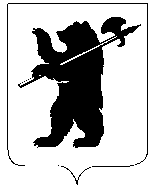 ДЕПАРТАМЕНТ ОБРАЗОВАНИЯМЭРИИ ГОРОДА ЯРОСЛАВЛЯПРИКАЗДЕПАРТАМЕНТ ОБРАЗОВАНИЯМЭРИИ ГОРОДА ЯРОСЛАВЛЯПРИКАЗДЕПАРТАМЕНТ ОБРАЗОВАНИЯМЭРИИ ГОРОДА ЯРОСЛАВЛЯПРИКАЗ12.01.202412.01.2024№ 01-05/27О проведении открытого фестиваля-конкурса детско-юношеского художественного творчества детей с ограниченными возможностями здоровья «Стремление к  звёздам»№ п/пДатаМероприятия фестиваля-конкурсаВремя119, 20, 21 февраля1.Приём работ (с оригиналом заявки) для участия в конкурсе-выставке декоративно-прикладного творчества «Мир, который я люблю» в Центре «Истоки» по адресу: г. Ярославль, ул. Сахарова, д.1510.00-16.30226 февраля – 06 мартаРабота выставки в филиале № 9 детской библиотеки муниципального учреждения культуры «Централизованная система детских библиотек» по адресу: г. Ярославль, ул. Кавказская, д.29В часы работы библиотеки304 марта (понедельник)Оценка жюри работ, представленных на конкурс-выставку декоративно-прикладного творчества «Мир, который я люблю»10.00-13.00427, 28, 29 февраля, 01 марта Конкурсные видео-просмотры возрастной категории 5-7 лет в номинациях «Художественное слово», «Вокальное творчество», «Хореографическое творчество»527 февраля (вторник)Конкурсный просмотр в номинации «Хореографическое творчество» в МОУ ДО ЦДТ «Горизонт» (г. Ярославль, ул. Зои Космодемьянской, д. 4а). 14.00628 февраля (среда)Конкурсное прослушивание в номинации «Вокальное творчество» в МОУ ДО ЦДТ «Горизонт» (г. Ярославль, ул. Зои Космодемьянской, д. 4а). 14.00729 февраля (четверг)Конкурсное прослушивание в номинации «Художественное слово» в МОУ ДО ЦДТ «Горизонт» (г. Ярославль, ул. Зои Космодемьянской, д. 4а). 14.0087 марта (четверг)Демонтаж выставки10.00-15.00№ п/пФамилия, имя, отчество участника(полностью)Число, месяц, год рождения участникаВозрастная категория (из положения)Образовательное учреждение,класс, в котором обучаетсяучастникфестиваля-конкурсаУчреждение, от которого представленучастник (школа, детский сад, учреждение дополнительного образования или др.)Номинация (вокальное творчество, хореографическое творчество, художественное слово)Названиеисполняемого произведения,автор (текста, музыки), хронометражФИО педагога (полностью) число, месяц, год рождения, место работыШТАМП УЧРЕЖДЕНИЯ№ п/пФамилия, имя, отчество участника(полностью)Число, месяц, год рождения участникаВозрастная категория(из положения)Образовательное учреждение,класс, в котором обучаетсяучастникфестиваля-конкурсаУчреждение, от которого представленучастник(школа, детский сад, учреждение дополнительного образования или др.)Номинация («Вышивка крестиком, гладью, лентами; изонить», «Бумагопластика, оригами, квиллинг»,«Сувенир», «Мягкая игрушка»)НазваниеработыФИО педагога (полностью) число, месяц, год рождения, место работыМОУ ДО Центр «Истоки»«Весенний букет»«Вышивка крестиком, гладью, лентами; изонить»Техника выполнения «Изонить»Панова Полина, 10 летТворческое объединение: «Сувенир»Руководитель: Гусева Ирина Валериановна